Några bilder från dagens möte och lunch.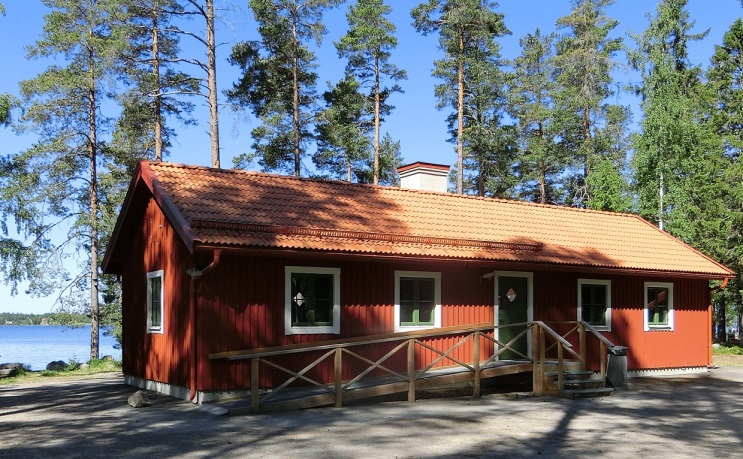 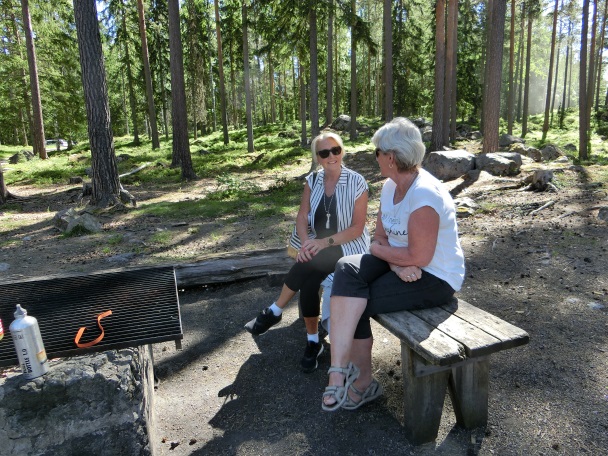          Svartviks-stugan                    Första mötesdeltagarna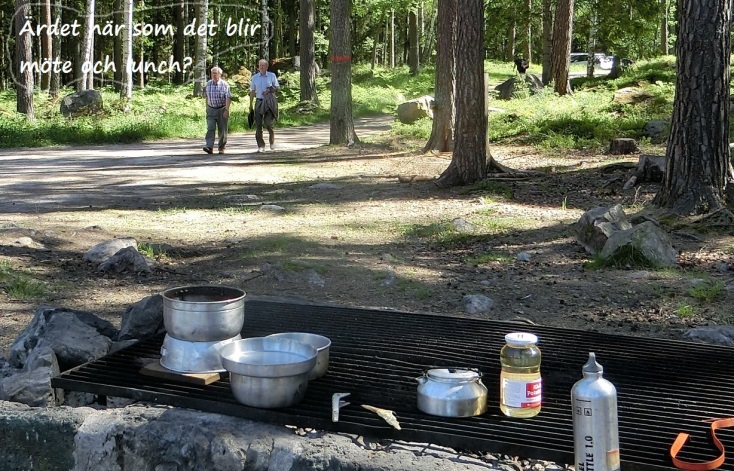 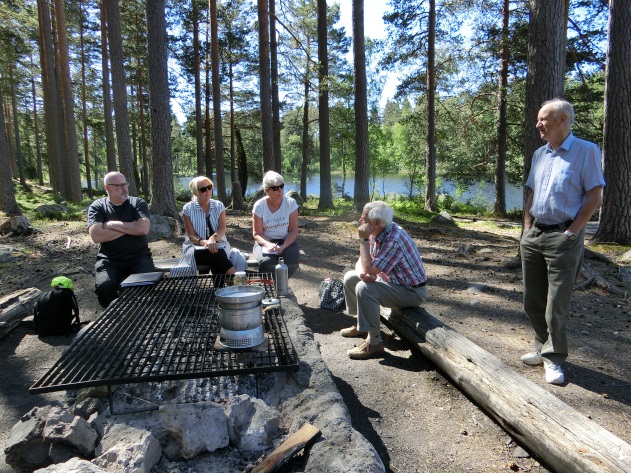 En del kommer lite snare men ändå i tid.    Mötet kan börja!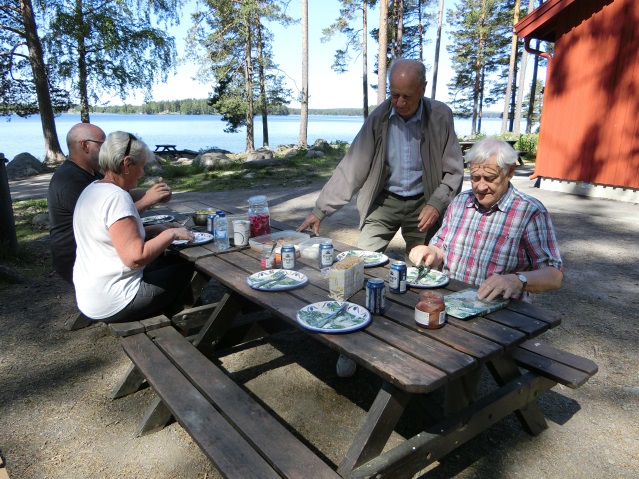 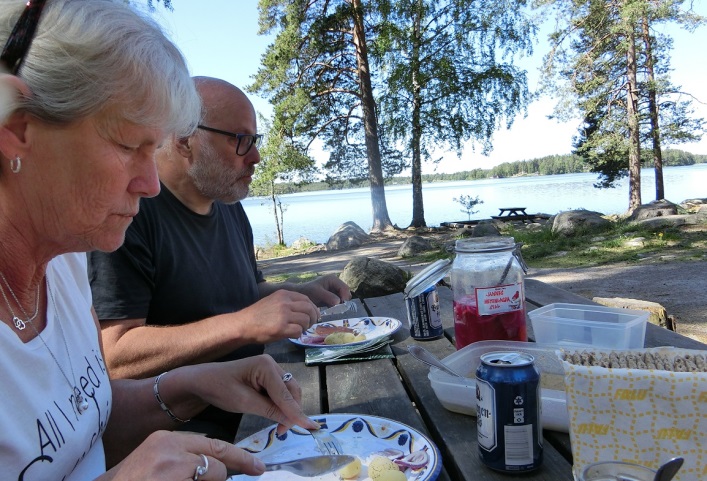 Kolbullarna blev en sill-luch på grund av eldningsförbudet , gjordet inget allt smakar gott ute.